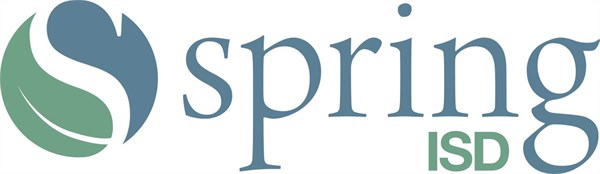 All bids and questions must be submitted via the online system for CRW Consulting at www.crwconsulting.com/ifcbEvent InformationNumber:	24-005Title:	Internet ConnectivityType:	Request for ProposalsIssue Date:	9/27/2023Question Deadline:	10/06/2023 12:00 PM Response Deadline: 11/08/2023 12:00 PM Notes:	The Spring Independent School District ("District") requests competitive sealed proposals for the purpose of identifying a vendor(s) to supply Internet Connectivity to support the needs of the District, in accordance with the terms, conditions and specifications established within this Request for Proposals (RFP).Proposals are due on or before 11:59 pm Pacific Time November 8, 2023. An award recommendation will be made at the Spring ISD Board of Trustees meeting scheduled on January 9, 2024. If the award recommendation is approved, the initial term of this contract ("Contract") will be for one (1) year from July 1st, 2024, through June 30th, 2025 (for reoccurring services); for equipment purchases the term will be July 1st 2024 through September 30th, 2025. Thereafter, the District reserves the right to either renew the contract annually for up to four (4) additional one-year terms ("Renewal Terms") or to extend the contract on a month-to-month basis to prevent a lapse in the contract term until the District re-bids the Contract.Total estimated value of this contract is greater than $50,000 annually, depending on the District's needs over the contract period.Bid Activities	Bid Advertisement 1	9/29/2023This is the date of the first bid advertisement in the newspaper.Bid Advertisement 2	10/06/2023This is the date of the second bid advertisement in the newspaper.Anticipated Award				1/9/2024 The Board Meeting we anticipate recommending awardees to the Spring ISD Board of Trustees for award.Anticipated Award Notification	1/10/2024Send out award letters and or contracts.Bid Attachments	STANDARD TERMS.pdf	STANDARD TERMS & CONDITIONS GOVERNING THE PURCHASE OF GOODS AND SERVICES: 08.07.2023 - TheseStandard Terms & Conditions are requirements that are binding upon award of a Spring ISD Contract to the selected vendor(s). These terms communicate the District’s expectations with regard to the vendor's performance in connection with the District’s purchases. Vendors are cautioned to inform themselves fully on the terms and conditions hereinafter set forth prior to engaging with the District.fw9 (1).pdf	**REQUIRED** - Form W-9: This form is to be completed by all vendors submitting a bid response. The completed form must be uploaded with the vendor’s response to the IFCB.Requested Attachments	Form W-9(Attachment required)**REQUIRED** - Form W-9: This form is to be completed by all vendors submitting a bid response. The completed form must be uploaded with the vendor’s response to the IFCB.Bid Attributes	Vendor InstructionsIt is recommended that vendors review the information associated with this Request for Proposals(”RFP” or ”Solicitation”) in the following order:Read all RFP documents provided as attachments to the IFCB to learn about the services requested by Spring ISD and the associated terms, conditions, and specifications of this solicitation and any resulting contract;Gather the information you will need to prepare your proposal;Provide all the required information completed forms, and/or other documents (Response Attachments), as requested per the instructions in this Solicitation; and finally,Submit your proposal prior to the bid submission deadline.IT IS HIGHLY RECOMMENDED THAT VENDORS SUBMIT THEIR PROPOSALS AT LEAST FOUR (4) HOURS PRIOR TO THE ESTABLISHED BID SUBMISSION DEADLINE IN ORDER TO WORK THROUGH ANY ERRORS OR MISSED RESPONSES YOU MAY BE ADVISED OF BY THE SYSTEM AS YOU TRY SUBMITTING YOUR PROPOSAL. THE DISTRICT IS NOT RESPONSIBLE FOR ANY NON-SUBMITTED PROPOSALS CAUSED BY ANY REASON OUT OF THE DISTRICT'S CONTROL, INCLUDING BUT NOT LIMITED TO, IMPROPER PLANNING BY THE VENDOR TO SUBMIT A RESPONSE PRIOR TO THE SUBMISSION DEADLINE, INTERNET CONNECTIVITY ISSUES, OR TECHNICAL DIFFICULTIES OF ANY KINDPricing RequirementsBid pricing shall remain fixed for the full initial term of this contract. Any requests for a price increase may be presented to the District for consideration only at the contract renewal points and must be accompanied by a proper justification. The District expects suppliers to avoid cost increases and to negotiate with their own suppliers or manufacturers in order to achieve this objective. Any price increase requests that are accompanied by proper justification should limit the increase to no more than 3% over the previous year's costs. The District reserves the right to contest and negotiate any price increase requests.Suppliers are required to bid all items listed. Incomplete bids will be disqualified.If varying minimum order quantities are required for any particular item, or if Manufacturer price increases have occurred, the District reserves the right to price quote those items from any of the awarded vendors and to add the desired item to the contract of the vendor whose proposal offers the best value to the District, considering all relevant factors including but not limited to pricing, availability, product quality, expected delivery lead times, etc.The unit pricing proposed for the products listed in the respondent’s bid shall represent the maximum price the District would pay for such products.Product Substitutions, Additions, or CancellationsIn the event that the needs of the District change during the effective term of an awarded contract, the District may decide to either (i) substitute a previously awarded item with another product that meets new requirements, (ii) add a new product to the awarded contract, or (iii) cancel/remove a product from the contract. Spring ISD will reserve the right to take any of these actions at any time and at its sole discretion with prior written notice to the affected vendor(s).PRODUCT SUBSTITUTIONS: Product substitutions for original products no longer available through the awarded vendor(s) or no longer desired by the District for any reason may be either negotiated directly with the vendor(s) awarded the original item(s) or quotes may be requested from one or more of the other awarded vendors. If the product substitute recommended by any given vendor is not acceptable to Spring ISD for any reason, then Spring ISD reserves the right to purchase the product substitute through a vendor on a Purchasing Cooperative or another vendor of its choice.PRODUCT ADDITIONS: Related products not originally listed in this solicitation that the District expects to order on an ongoing basis over the term of the contract may be added to the contract of an awarded vendor, as needed, and Spring ISD reserves the right to either negotiate pricing for such product(s) directly with one or more of the awarded vendors, to obtain price quotes from one or more of the awarded vendors and then negotiate final pricing with any of the awarded vendors, or to purchase such product(s) from a Purchasing Cooperative.PRODUCT CANCELLATIONS: Products no longer desired or required by the District may be canceled/removed from any awarded contract at any time and for any reason by not placing any additional reorders for such product and by notifying the affected vendor(s) of such decision. In such instances, the District will be liable only for any products ordered by and delivered to the District prior to the District issuing a written notice to the affected vendors of its decision to remove such product(s) from the awarded contract.6  Evaluation Criteria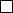 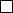 EVALUATION CRITERIA: By law (Texas Education Code 44.031(b)) contract awards must be made taking into account the following factors (see the Technical Specifications document for the bid matrix to be used for this project):Purchase price or discount; Price of Eligible Goods and ServicesLong-term costs (service, supplies, maintenance, etc.); Price of Eligible Goods and ServicesQuality of vendor's goods or services; Expertise of The Company & Understanding of Needs/Completeness of BidsExtent to which the good or service meets district needs; Understanding of Needs/Completeness of BidsReputation of the vendor and of the vendor's goods or services; Expertise of The CompanyVendor’s past relationship with the district; Service HistoryImpact on the ability of the district to comply with laws and rules relating to historically underutilized businesses; Note: this criterion will not be used for this solicitation.For a contract for goods and services, other than goods and services related to telecommunications and information services, building construction and maintenance, or instructional materials, whether the vendor or the vendor's ultimate parent company or majority owner (i) has its principal place of business in this state; or (ii) employs at least 500 persons in this state; and Location of the CompanyAny other relevant factor(s) specifically listed in the request for bids or proposals. Understanding of Needs/Completeness of BidsNOTE: Although all factors shall be considered by the District, the District reserves the right to assign a weight to each evaluation criteria. If one or more factors do not have any weight on the evaluation process of a specific request for bid or proposal, the District may assign a weight of zero ”0” to said irrelevant factors.Supplier InformationCompany Name:Contact Name:Address:Phone:Fax: Email:Supplier NotesBy submitting your response, you certify that you are authorized to represent and bind your company.Print Name	Signature10W-9: Company Business Name/Doing Business As (DBA)Please provide your Company Business Name as listed in Box 2 of the Form W-9, as applicable.If this name does not match your business name as registered in this e-bidding system, please emailcontracts@gmail.com (include your W-9) to request an update.(Required: Maximum 100 characters allowed)11Contact Name & Title (Authorized Agent)What is the full name and title of the authorized agent associated with this bid?(Required: Maximum 50 characters allowed)15Vendor Qualification (Principal Place of Business)What is the location of your firm’s principal place of business (Headquarters)? (City and State)(Required: Maximum 50 characters allowed)19Vendor Qualifications (Minimum Order Requirements)Are there any minimum order requirements for any of the products listed on this bid? If so, please indicate so andreference the line items affected by such requirements.(Required: Maximum 50 characters allowed)22Warranty on Defective MerchandiseAny defective merchandise shall carry a minimum supplier guarantee or manufacturer's warranty and vendor shallauthorize either an exchange at no additional cost or return for full credit within a reasonable time following thepurchase.23Vendor Long-term Cost (Warranty terms & conditions)What is your company's warranty terms and conditions?If your company does not provide goods, please indicate "Not applicable".(Required: Maximum 500 characters allowed)24Vendor Qualification (Inventory)What percentage of the items listed in this bid is currently stocked in your inventory?(Required: Maximum 1000 characters allowed)26Vendor Qualification (Hours of Operation)What are your hours of operation?(Required: Maximum 100 characters allowed)27FIRM BACKGROUND - Order Fulfillment & DistributionName the location of the facility that will receive, fulfill, and distribute our orders (CITY & STATE).(Required: Maximum 50 characters allowed)28FIRM BACKGROUND - Goods & ServicesBriefly describe the category of all goods & services offered by your company.(Required: Maximum 1000 characters allowed)29FIRM BACKGROUND - Product LinesPlease name the product line brands offered through your firm.(Required: Maximum 1000 characters allowed)30Vendor Qualification (Proposal Deviations)Suppliers must note any deviations to any part of this bid (i.e. product specifications, shipping/handling, etc.). Bynot referencing any deviations, the supplier accepts conformance to the specifications, terms, and conditionsspecified within this solicitation. Any deviation from any part of this bid must be noted in detail by the Supplier, inwriting (as a separate file title "Deviations"), at the time of submittal of the formal bid.If there are no deviations to note, please indicate "No Deviations".(Required: Maximum 1000 characters allowed)31Remittance Information (Payments)Provide the following information for payment issuance.Address:City:State:Zip Code:Country:Phone Number:Fax Number:Email address:(Required: Maximum 1000 characters allowed)32Remittance Information (Company name)Company name that will be shown on your invoice for payment.(Required: Maximum 75 characters allowed)34Reference GuidancePlease list references whom you have provided products/services to related to the scope of this solicitation.*Note: Because Spring ISD’s relationship with a vendor may be a part of the evaluation criterion, SpringISD can not be used as a reference in this section.35Reference 1 - Company NameCompany Name (1) of the customer for whom you have provided similar goods or services in the past three years.(Required: Maximum 1000 characters allowed)36Reference 1 - Contact PersonContact Person (1) of the customer for whom you have provided similar goods or services in the past three years.(Required: Maximum 1000 characters allowed)39Reference 1 - AddressAddress (1) of the customer for whom you have provided similar goods or services in the past three years.(Required: Maximum 1000 characters allowed)40Reference 2 - Company NameCompany Name (2) of the customer for whom you have provided similar goods or services in the past three years.(Required: Maximum 1000 characters allowed)41Reference 2 - Contact PersonContact Person (2) of the customer for whom you have provided similar goods or services in the past three years.(Required: Maximum 1000 characters allowed)44Reference 2 - AddressAddress (2) of the customer for whom you have provided similar goods or services in the past three years.(Required: Maximum 1000 characters allowed)45Reference 3 - Company NameCompany Name (3) of the customer for whom you have provided similar goods or services in the past three years.(Required: Maximum 1000 characters allowed)46Reference 3 - Contact PersonContact Person (3) of the customer for whom you have provided similar goods or services in the past three years.(Required: Maximum 1000 characters allowed)49Reference 3 - AddressAddress (3) of the customer for whom you have provided similar goods or services in the past three years.(Required: Maximum 1000 characters allowed)51Conflict of Interest Questionnaire (Form CIQ)Conflict of Interest: Disclosure of Certain Relationships with Local Government Officials.Any individual or business entity that contracts or seeks to contract for the sale or purchase of property, goods,or services with Spring ISD must file a Vendor Conflict of Interest Questionnaire with the Spring SISDPurchasing Office in accordance with Texas Local Government Code Chapter 176, not later than the 7th businessday after the recipient becomes aware of facts that require filing. This requirement applies to a person who is anagent of a Vendor in the Vendor's business with the District. Forms are also posted at the Texas EthicsCommission's website at https://www.ethics.state.tx.us/forms/conflict/ . I understand and agree to this requirement.(Required: Check if applicable)52Felony Conviction Statement NoticeState of Texas Education Code, Section 44.034, Notification of Criminal History, Subsection (a), states “a person or business entity that enters into a contract with a school district must give advance notice to the district if the person or an owner or operator of the business entity has been convicted of a felony. The notice must include a general description of the conduct resulting in the conviction of a felony”. Subsection (b) states “a school district may terminate a contract with a person or business entity if the district determines that the person or business entity failed to give notice as required by Subsection (a) or misrepresented the conduct resulting in the conviction.The district must compensate the person or business entity for services performed before the termination of the contract”. The vendor is to certify that the information concerning notification of felony convictions has been reviewed and the information furnished is true to the best of my knowledge.THIS NOTICE IS NOT REQUIRED OF A PUBLICLY-HELD CORPORATION Owner/operator has not been convicted of a felony Owner/operator has been convicted of a felony The company is a Publicly Held Corporation(Required: Check all that apply)53Contractor Criminal History and Fingerprinting CertificationBackground: Texas Education Code Chapter 22 requires entities that contract with school districts to obtain criminal history records on covered employees. Covered employees with disqualifying criminal histories are prohibited from serving at a school district. Contractors must certify to Spring ISD that they have complied and must obtain similar certifications from their subcontractors. See SB 9 Contractor Certification: Subcontractor attachment. The law requires each contractor to obtain the criminal histories of its covered employees. For more information or to set up an account, a contractor should contact the Texas Department of Public Safety’s Crime Records Service at 512.424.2474.Definitions:Covered employees: Employees of a contractor who have or will have continuing duties related to the service to be performed at a school district and have or will have direct contact with students. Spring ISD will be the final arbiter of what constitutes continuing duties and direct contact with students.Disqualifying criminal history: (1) a conviction or other criminal history information designated by Spring ISD; (2) a felony or misdemeanor offense that would prevent a person from being employed under Texas Education Code § 22.085(a), that is: if at the time of the offense, the victim was under 18 or was enrolled in a public school: (a)	a felony offense under Title 5, Texas Penal Code; (b) an offense on conviction for which a defendant is required to register as a sex offender under Chapter 62, Texas Code of Criminal Procedure; or (c) an offense under federal law or the laws of another state that is equivalent to (a) or (b).On behalf of the company or organization I represent with this Solicitation response, I certify that (MAKE SELECTION USING THE CHECKBOX BELOW):None of the employees of Contractor's and any subcontractors are Covered Employees, as defined above. If this selection is made, I further certify that Contractor has taken precautions or imposed conditions to ensure that the employees of Contract and any subcontractor will not become Covered Employees. Contractor will maintain these precautions or conditions throughout the time the contracted services are provided.	Some or all of the employees of Contractor's and subcontractors are Covered Employees. If this selection is made, I further certify that:Contractor has obtained all required criminal history and fingerprinting record information, through the Texas Department of Public Safety, regarding its Covered Employees. None of the Covered Employees has a Disqualifying Criminal History.If Contractor receives information that a covered employee subsequently has a reported Disqualifying Criminal History, Contract will immediately remove the Covered Employee from contract duties and notify the District in writing within three (3) business days.Upon request, Contractor will provide the District with the name and any other requested information of Covered Employees so that the District may obtain criminal history record information on the Covered Employees.If the District objects to the assignment of a Covered Employee on the basis of the Covered Employee's criminal history record information, Contractor agrees to discontinue using that Covered Employee to provide services to the District.All Covered Employees hired after January 1, 2008 have completed the FingerprintingCertification process prior to performing any duties related to the District or having any Direct Contact with students.Non-compliance by Contractor with this Criminal History and Fingerprinting Certification may be grounds for contract termination and/or debarment. By completing this Attribute, Contractor certifies the accuracy of its content and to comply with it for all contracts and purchase orders (collectively "Agreements") with Spring ISD. None of the employees are covered employees. Some or all of the employees are covered..(Required: Check all that apply)55Federal Compliance Guidelines for the Use of Federal Funds (EDGAR)The District has elected to solicit this invitation to bid under the requirements set forth by the Code ofFederal Regulations (CFR) Title 2 Grants and Agreements, Part 200 Uniform Administrative Requirements, Cost Principals, and Audit Requirements for Federal Awards (2 CFR 200). Following these federal requirements will allow for federal funds entrusted to the District to be used to make purchases through the anticipated contract. The CFR is the codification of the general and permanent rules published in the Federal Register by the departments and agencies of the Federal Government produced by the Office of the Federal Register (OFR) and the Government Publishing Office. The CFR may change during the term of the contract and the supplier may be required to make adjustments as necessary.The supplier must affirm and represent in this attribute that they, as a company, understand, agree and affirm to all areas identified below and included in attachment titled Federal Compliance Guidelines and Requirements.Some of the areas may not be applicable to this solicitation and it is the supplier's sole responsibility to identify which areas are appropriate for the solicitation. Failure to affirm these requirements may, at the District’s discretion, disqualify the associated response to this solicitation or limit the use of the awarded contract based on the funding source. Below is a list of the items found in the solicitation STANDARD TERMS & CONDITIONS GOVERNING THE PURCHASE OF GOODS AND SERVICES (Sec. 3.44):Required Contract Provisions for Non-Federal Entity Contracts Under Federal Awards (Appendix II To 2 CFR Part 200)Simplified Acquisition Threshold Termination for Cause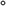 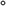 Equal Employment Opportunity Davis-Bacon ActContract Work Hours and Safety Standards ActRights to Inventions Made Under a Contract or Agreement Clean Air ActDebarment and Suspension Byrd Anti-Lobbying AmendmentProcurement of Recovered MaterialsRequired Affirmative Steps for Small, Minority, And Women-Owned Firms Domestic Preferences for ProcurementsBan on Foreign TelecommunicationsRecord Retention Requirements for Contracts Involving Federal Funds Certification of Compliance with The Energy Policy and Conservation Act Certification of Equal Employment StatementCertification of Compliance with Buy America Provisions Certification of Access to RecordsCertification of Compliance with EPA regulations applicable to grants, subgrants, cooperative agreements, and contracts in excess of $100,000 of federal fundsCertification of Compliance with Never Contract With The EnemyCertification of Compliance with Prohibition on Certain Telecommunications and Video Surveillance Services or EquipmentCertification of Applicability to SubcontractorsBy checking the associated box, the company certifies and agree with the requirements set forth under the solicitation attachment titled Federal Compliance Guidelines for the Use of Federal Funds. I certify and agree with the requirements herein.(Required: Check if applicable)56Federal Debarment/Suspension DisclosureBy submission of this proposal, the individual submitting the proposal hereby affirms that neither the firm nor its principals are presently debarred, suspended, proposed for disbarment, declared ineligible, or voluntarily excluded from participation in this transaction by any Federal department or agency, as listed on the Federal Government’s “List of Parties Excluded from Federal Procurement and Non-Procurement Programs” published by the U.S. General Services Administration (GSA) effective as of the date of submission of the proposal.Spring ISD will use the Federal Government’s System for Award Management (SAM) system managed by the GSA, found at www.sam.gov, to verify a Contractor’s eligibility prior to contract award.Check the box provided to affirm your eligibility to participate in this RFP based on the conditions stated above. I affirm not being debarred or suspended.(Required: Check if applicable)57Certificate of ResidencyThe State of Texas has passed a law concerning non-resident contractors. This law can be found in the Texas Education Code under Chapter 2252, Subchapter A. This law makes it necessary for the District to determine the residence of its offerors. In part, this law reads as follows:Section: 2252.001“Nonresident bidder” refers to a person who is not a resident.“Resident bidder” refers to a person whose principal place of business is in this state, including acontractor whose ultimate parent company or majority owner has its principal place of business in this state.Section: 2252.002“A governmental entity may not award a governmental contract to a nonresident bidder unless the nonresident underbids the lowest bid submitted by a responsible resident bidder by an amount that is not less than the amount by which a resident bidder would be required to underbid the non-resident bidder to obtain a comparable contract in the state in which the nonresident’s principal place of business is located.”Under Section: 2252.001 (3) and (4), please indicate if your are a resident bidder or nonresident bidder. Resident Bidder Nonresident Bidder(Required: Check all that apply)59Liability Insurance RequirementsThe awarded Contractor will be required to provide a Certificate of Insurance with the following minimum coverage:WORKER'S COMPENSATION: Worker’s Compensation Coverage must be in compliance with the Texas Labor Code406.096 and in accordance with the new rule 110.110 under this labor code which was adopted by the Texas Worker’s Compensation Commission with an effective date of January 1, 2008 for construction contracts with any governmental entities. COMPREHENSIVE GENERAL LIABILITY INSURANCE: a. General Aggregate Limit (other than Products/Completed Operations): $1,000,000. b. Products/Completed Operations Aggregate Limit: $1,000,000. c. Personal and Advertising Injury Limit: $1,000,000. d. Each Occurrence Limit: $500,000. e. Fire Damage Limit (any one fire) - $250,000. f. Medical Expense Limit (any one person) - $50,000. Commercial Auto Liability: $1,000,000 per occurrence. The Contractor shall provide the school district with evidence of such insurance coverage prior to work commencing. The school district shall be named as an additional insured for all insurance coverage except Worker's Compensation. The contractor shall provide the school district a ten (10) day Notice of Cancellation or material change to the insurance coverage requirements specified herein. Such notice shall be in writing and must be presented to the district's Director of Purchasing/Contracts and the Director of Maintenance. I acknowledge review of this requirement.(Required: Check if applicable)61Inter-Local / Purchasing Cooperative AgreementThe bidder/proposer agrees that any agreement inclusive of pricing resulting from this solicitation is extended to other public entities (e.g., state agency, local government, State of Texas educational institutions) authorized by State law to participate under cooperative procurement contracts or Interlocal Agreements with the following understandings:- Unless specifically stated otherwise, any volume of products or services stated in this solicitation, if any, reflects only products or services to be purchased by Spring ISD and does not include potential purchases by other entities;The awarded bidder shall establish a direct relationship with each entity concerning the placement of orders, issuance of the purchase order, contractual disputes, invoicing, payment and all other matters relating or referring to such entity’s access to the agreement.Each entity is a financially separate entity and shall be solely responsible for the financial commitments of that entity;Spring ISD shall not be held liable for any costs, damages or other obligations incurred by any participating entity.It is the entity’s decision whether or not to enter into an agreement with the awarded bidder/proposer.Any purchases made by an entity shall be in accordance with each entity’s purchasing policy and procedures.To assist an adopting member district in establishing their supporting documentation, the awarded vendor’s response and related documents owned by the originating district may be shared without notification of the awarded vendor unless the vendor at the time of their response to the original solicitation clearly annotates that such sharing of their response is to not occur without prior permission of the vendor.Please indicate whether or not you agree with this provision. Yes, we agree to this provision.	 No, we do not agree to this provision.(Required: Check only one)62Interlocal Agreement - Central Texas Purchasing Alliance (CTPA)Interlocal Agreements with other School Districts through the Central Texas Purchasing AllianceA. Membership. Spring ISD is a member in good standing of the Central Texas Purchasing Alliance(CTPA /txctpa.org), an alliance of over 120 public school districts in Texas representing over a million students, sharing information, services and contractual opportunities. CTPA is an alliance created in accordance with Section 791.001 of the Texas Government Code through interlocal agreements.B. Adoption of Awarded Contracts. In support of this collaborative effort, all awards made bySpring ISD may be adopted by other active CTPA member districts. By adopting a contract from another CTPA member district, the adopting district has met the competitive bidding requirements established by the Texas Education Code, Section 44.031(a)(4) and as required by the adopting district’s policies. There is no obligation on either the awarded vendor or the adopting CTPA member district to participate unless both parties agree. Upon mutual agreement of both parties to engage under the terms of the original contract, the vendor agrees to provide the contracted goods and services at the same or better contract pricing and purchasing terms established by the originating district. Minor modifications to the scope of work of the original contract may be allowed to accommodate the adopting district’s needs, as long as such modifications are directly related in nature to the original contract.C. Document Sharing between Members. To assist an adopting member district in establishing their supporting documentation, the awarded vendor’s response and related documents owned by the originating district may be shared without prior notification to the awarded vendor, unless the vendor at the time of their response to the original solicitation clearly annotates that such sharing of their response is to not occur without prior permission of the vendor.D. Adopted Contract Management. The adopting district shall be responsible for the management of the new contract and all payments to the contracted vendor. The originating district shall have no responsibilities under the new contract agreement. Upon adoption of the contract by the adopting CTPA member district, the original term of the contract and any renewal or extension options allowed under the original contract shall then transfer to the adopted contract, and such renewals options may be executed by the adopting member district at its sole discretion and independently of the originating member district’s decision to execute such renewal options on the original contract.Please indicate whether or not you agree with this provision. Yes, we agree to this provision.	 No, we do not agree to this provision.(Required: Check only one)63Texas Public Information ActThe District is a public entity subject to the Texas Public Information Act (Tex. Govt. Code Ch. 552, "The Act"). Responses to this invitation are subject to release as public information unless the response or specific parts of the response are exempted from public disclosure under such Act. Respondents should consult with their legal counsel regarding disclosure issues and take the appropriate precautions to safeguard trade secrets or any other proprietary information before responding to this invitation. The Act permits you, upon request for information from a member of the public, to make arguments to the attorney general that disclosure of the information would implicate your property or privacy interest.Please indicate any and all portions of the information provided in connection with your response, to which you would assert an objection to releasing under the Act in the Supplier Note to Buyer section under the "Response Submission" tab.